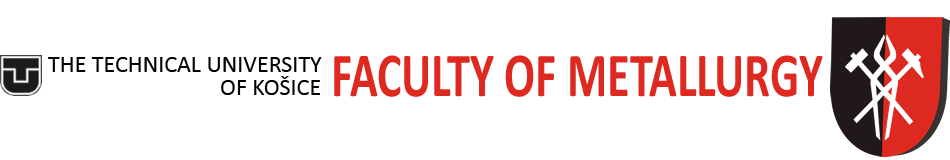 Требования к абитуриентам - БАКАЛАВРИАТОсновным условием для приема на 1-й уровень (бакалавр)  является получение среднего образования или полного среднего профессионального образования.Крайний срок подачи заявки: 31. 5. 2015Дата собеседования с комиссией: 17. 6. 2015Плата за процедуру приемаОбычная форма заявки: 25 €Электронная форма заявки: 20 €Ежегодная плата за обучениеПолная занятость:  бесплатноОбучение свыше нормы утвержденной программы или доп. обучение: 500 €Заочная форма: 500 €Платежная информацияIBAN - SK 85 8180 0000 0070 0015 1476Názov účtu adresáta: Hutnícka Fakulta ТУ v Košiciach, Letná 9, 042 00 KošiceVariabilný символ: 2Текст для получателя: имя, программа, упомянутая в заявке, степень, почтовый адрес: Technical University of Kosice, Faculty of Metallurgy, Letná 9, 042 00 Košice web address: www.hf.tuke.sk